Հ Ա Շ Վ Ե Տ Վ ՈՒ Թ Յ ՈՒ Ն ԳՈՐԾՈՒՂՄԱՆ ԾԱԽՍԵՐԻ ՎԵՐՋՆԱՀԱՇՎԱՐԿԻ ՄԱՍԻՆՄարմնի անվանումը  ՀՀ ֆինանսների նախարարությունԳործուղման մասին իրավական ակտի համարը 415-ԱԱնունը, ազգանունը, զբաղեցրած պաշտոնը (մասնագիտությունը)Բաբկեն Փաշինյան, մակրոտնտեսական քաղաքականության վարչության արտաքին հատվածի կանխատեսումների և վերլուծությունների բաժնի գլխավոր մասնագետ (ծածկագիր` (25-32.1-Մ2-6)Գործուղման վայրը	ք. Վիեննա, Ավստրիայի ՀանրապետությունԳործուղման ժամկետները 2023թ. մայիսի 29- հունիսի 9Գործուղման ծախսերի ֆինանսավորման աղբյուրը՝ Հրավիրող կողմ՝ ԱՄՀ, Վիեննայի միացյալ ինստիտուտհրավիրող կողմի միջոցների հաշվին հատուցվող ծախսերը	Ճանապարհածախս, գիշերավարձ, օրապահիկպետական բյուջեի միջոցների հաշվին հատուցվող ծախսերը(ՀՀ կառավարության 2005 թվականի դեկտեմբերի 29-ի N 2335-Ն որոշմանը  համապատասխան)(ընդգծել ծախսերի փոխհատուցման տարբերակը)ա. փաստացի կատարված ծախսերը հիմնավորող փաստաթղթերի հիման վրա` դրանցով սահմանված չափով, բայց ոչ ավելի, քան ցանկով նախատեսված չափերը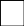 բ. գործուղման անհատական իրավական ակտով տվյալ գործուղման փաստացի կատարված ծախսերի հատուցման պահանջի համաձայն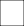 Ծախսի տեսակըԾախսի տեսակըԱնուն, ազգանուն1Անուն, ազգանուն2Անուն, ազգանուն3Անուն, ազգանուն…Ընդամենը(հազ. դրամ)Ճանապար- հածախսԱվիածառայության տեսակը(էկոնոմ դաս,բիզնես դաս)Ճանապար- հածախսԱվիատոմսի  արժեքը(դրամ)Գիշերա- վարձՎճարը 1 օրվա համար(արտարժույթով)Գիշերա- վարձՎճարը 1 օրվա համար(դրամ)Գիշերա- վարձՕրերի քանակըԳիշերա- վարձԸնդամենը(դրամ)ՕրապահիկՎճարը 1 օրվա համար(արտարժույթով)ՕրապահիկՎճարը 1 օրվա համար(դրամ)ՕրապահիկՕրերի քանակըՕրապահիկԸնդամենը(դրամ)Այլ ծախսերՀակահամաճա- րակային նմուշառումներիվճարԱյլ ծախսերՄուտքիարտոնագրի վճարԱյլ ծախսերԱյլ ծախսեր (նկարագրել)Ընդամենը ծախսեր(հազ. դրամ)Ընդամենը ծախսեր(հազ. դրամ)